2019 CHRIS BORNER  Elite Invitational U16-U18Summer Camp @ Haymarket Iceplex      JULY 29 to AUG 2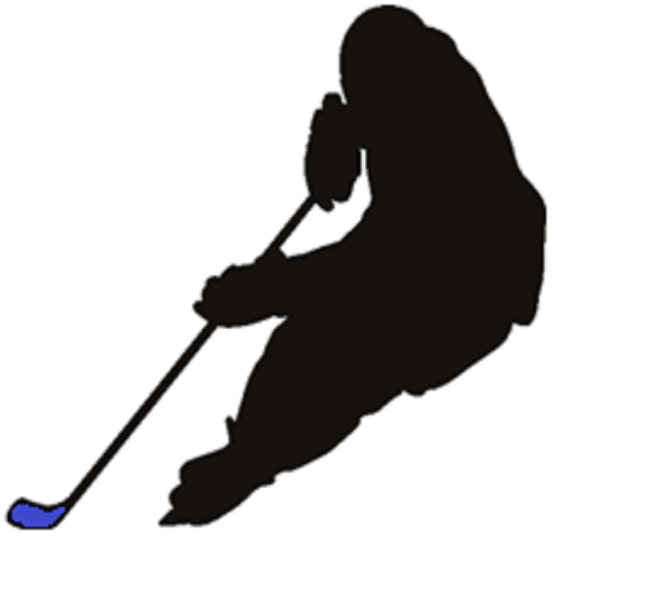 Get in shape for the Season!The camp will be run by Chris Borner (USA Hockey level 5 Coach).High tempo drills, (2 x 80min ice sessions per day) / Flow drills.Breakouts, Forecheck, Zone Entry, Attacking the Net, Conditioning.Daily Chalk Talk regarding all concepts.One Hour Off Ice Conditioning at “NEXT LEVEL TRAINING” DailyNutrition Presentation by “NEXT LEVEL TRAINING”.Meals and Sports Drink Included.Camp Jersey included.  Camp Times: 8:30a-4pCost for the Elite Invitational Camp is $425   and    Goalies: $325For more info and to register contact, Chris Borner at chrisborner@gmail.com          